         ПРОЕКТ                                           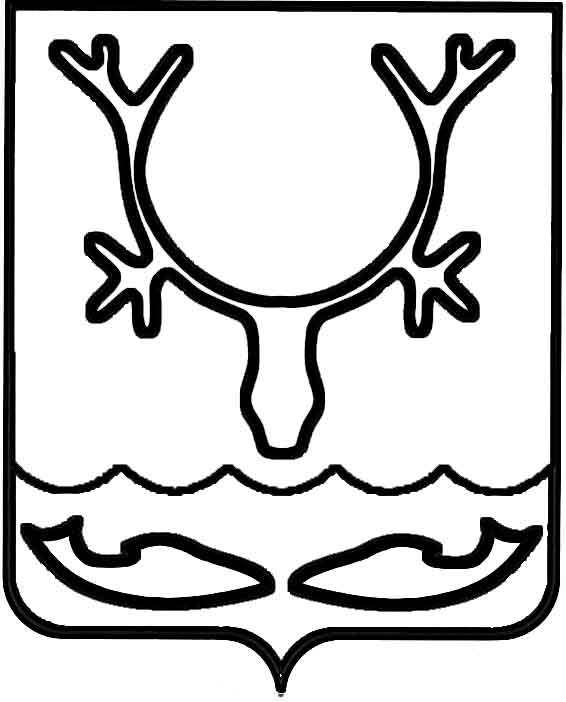 Администрация МО "Городской округ "Город Нарьян-Мар"ПОСТАНОВЛЕНИЕот “____” __________________ № ____________		г. Нарьян-МарВ соответствии с Федеральным законом от 06.10.2003 № 131-ФЗ "Об общих принципах организации местного самоуправления в Российской Федерации", Постановлением Администрации МО "Городской округ "Город Нарьян-Мар" от 16.02.2016 № 137 "О стоимости проезда и провоза багажа общественным автомобильным транспортом по муниципальным маршрутам регулярных перевозок", Администрация МО "Городской округ "Город Нарьян-Мар"П О С Т А Н О В Л Я Е Т:1. Утвердить Положение о порядке предоставления субсидий юридическим лицам и индивидуальным предпринимателям, в целях возмещения недополученных доходов в связи с оказанием услуг по перевозке пассажиров автомобильным транспортом на муниципальных маршрутах. (Приложение).2. Настоящее постановление вступает в силу с момента подписания, подлежит официальному опубликованию и распространяет действие на правоотношения, возникшие с 1 марта 2016 года.Утвержденопостановлением администрации МО"Городской округ "Город Нарьян-Мар"от "___"______20__ № ____ПОЛОЖЕНИЕ О ПОРЯДКЕ ПРЕДОСТАВЛЕНИЯ СУБСИДИЙ ЮРИДИЧЕСКИМ ЛИЦАМ И ИНДИВИДУАЛЬНЫМ ПРЕДПРИНИМАТЕЛЯМ, В ЦЕЛЯХ ВОЗМЕЩЕНИЯ НЕДОПОЛУЧЕННЫХ ДОХОДОВ В СВЯЗИ С ОКАЗАНИЕМ УСЛУГ ПО ПЕРЕВОЗКЕ ПАССАЖИРОВ АВТОМОБИЛЬНЫМ ТРАНСПОРТОМ НА МУНИЦИПАЛЬНЫХ МАРШРУТАХ 1. Настоящее Положение о порядке предоставления субсидий юридическим лицам и индивидуальным предпринимателям, в целях возмещения недополученных доходов в связи с оказанием услуг по перевозке пассажиров автомобильным транспортом на муниципальных маршрутах (далее – Положение) определяет:- категории получателей субсидий;- порядок и условия предоставления за счет средств городского бюджета субсидий в целях возмещения недополученных доходов, возникающих в результате предоставления услуг по перевозке пассажиров автомобильным транспортом на муниципальных маршрутах по стоимости проезда и провоза багажа на общественном автомобильном транспорте по муниципальным маршрутам, установленной постановлением Администрации МО "Городской округ "Город Нарьян-Мар" (далее – установленная стоимость проезда); - порядок возврата в текущем финансовом году получателем субсидий остатков субсидий, не использованных в отчетном финансовом году, в случаях, предусмотренных соглашениями о предоставлении субсидий;- порядок возврата субсидий в городской бюджет в случае нарушения условий, установленных при их предоставлении;- порядок контроля за выполнением условий, целей и порядка предоставления субсидий их получателями.2. Субсидии предоставляются юридическим лицам и индивидуальным предпринимателям, предоставляющим услуги по перевозке пассажиров автомобильным транспортом на муниципальных маршрутах, заключившим договор на право пользования маршрутами общего пользования на территории МО "Городской округ "Город Нарьян-Мар" (далее – получатель субсидии).3. Условием предоставления субсидий является возникновение у получателя субсидии недополученных доходов, в связи с оказанием услуг по перевозке пассажиров автомобильным транспортом на муниципальных маршрутах по тарифам, установленным постановлением Администрацией МО "Городской округ "Город Нарьян-Мар".4. Субсидии предоставляются Управлением строительства, жилищно-коммунального хозяйства и градостроительной деятельности Администрации МО "Городской округ "Город Нарьян-Мар" (далее - Главный распорядитель) в размере, не превышающем предельный объем бюджетных ассигнований и лимитов бюджетных обязательств, утвержденных в бюджете МО "Городской округ "Город Нарьян-Мар" (далее – городской бюджет) на соответствующий финансовый год на цели, указанные в пункте 1 настоящего Положения.5. Сумма субсидии определяется как разница между установленным экономически обоснованным тарифом на регулярные перевозки пассажиров общественным автомобильным транспортом на территории муниципального образования "Городской округ "Город Нарьян-Мар" по муниципальным маршрутам и установленной стоимостью проезда, умноженная на количество перевезенных граждан, относящихся к категориям, установленным постановлением Администрации МО "Городской округ "Город Нарьян-Мар".6. Субсидии предоставляются в соответствии с соглашением, заключаемым Главным распорядителем с получателем субсидии, предусматривающим цели, условия и порядок предоставления субсидий, порядок возврата в текущем финансовом году остатков субсидий, не использованных в отчетном финансовом году, согласие получателя субсидий на осуществление Главным распорядителем и органами муниципального финансового контроля проверок соблюдения им условий, целей и порядка предоставления субсидий, а также порядок возврата субсидий в случае нецелевого использования либо нарушения условий, установленных при их предоставлении (далее - Соглашение).7. Основанием для заключения Соглашения является наличие договора на право пользования маршрутами общего пользования на территории МО "Городской округ "Город Нарьян-Мар".Для заключения Соглашения получатель субсидии представляет Главному распорядителю заявление на предоставление субсидии, с приложением расчетов, необходимых для определения объема субсидии на соответствующий финансовый год. 8. Главный распорядитель регистрирует заявление организации в день его поступления.Главный распорядитель в течение 3 рабочих дней со дня регистрации заявления осуществляет проверку документов и направляет расчеты, необходимые для определения годового объема субсидии, на проверку в управление экономического и инвестиционного развития Администрации МО "Городской округ "Город Нарьян-Мар" (далее - Управление экономики). Управление экономики проверяет расчет определения годового объема субсидии в течение 3 рабочих дней с момента поступления расчета, и при отсутствии замечаний, направляет Главному распорядителю.Главный распорядитель в течение 5 рабочих дней готовит проект соглашения и направляет его на согласование в правовое управление Администрации МО "Городской округ "Город Нарьян-Мар" (далее – Правовое управление), которое в течение 3 рабочих дней согласовывает проект Соглашения и возвращает Главному распорядителю. 9. Основанием для отказа в заключении Соглашения является отсутствие договора на право пользования маршрутами общего пользования на территории МО "Городской округ "Город Нарьян-Мар".10. Для получения субсидии, получатель субсидии, заключивший Соглашение, представляет в Управление экономики ежемесячно, не позднее 10-го числа месяца, следующего за отчетным, расчет суммы субсидии за отчетный месяц по форме согласно приложению № 1 к настоящему Положению. При наличии замечаний Управление экономики в течение 2 рабочих дней возвращает расчет заявителю с указанием причины возврата. При отсутствии замечаний Управление экономики согласовывает расчет и направляет его Главному распорядителю в порядке, установленном Инструкцией по делопроизводству.11. Главный распорядитель бюджетных средств после получения от Управления экономики документов формирует проект распоряжения на перечисление субсидии получателю субсидии и перечисляет субсидию на расчетный счет организации в соответствии с показателями кассового плана исполнения городского бюджета на текущий финансовый год, в установленном порядке.12. Субсидия за декабрь (далее - предварительная субсидия) предоставляется не позднее 20 декабря текущего года в пределах остатка неиспользованных лимитов бюджетных обязательств по данным предварительного расчета суммы субсидии за декабрь.Окончательный расчет за декабрь производится на основании расчета суммы субсидии за декабрь, представленного не позднее 20 января года, следующего за отчетным годом, в пределах лимитов бюджетных обязательств на текущий финансовый год.В случае, если объем предоставленной за декабрь предварительной субсидии превышает объем субсидии, определенной по данным предварительного расчета суммы субсидии за декабрь, предоставленного организацией, излишне перечисленная субсидия подлежит возврату в городской бюджет до 15 февраля года, следующего за отчетным.13. Порядок возврата субсидий в городской бюджет в случае нарушения условий, установленных при их предоставлении.13.1. Получатель субсидии обеспечивает в случаях, предусмотренных бюджетным законодательством Российской Федерации, возврат неиспользованных субсидий согласно условиям, установленным при предоставлении субсидии. В случае нарушения условий предоставления субсидии, несоответствия расчетов, завышения объемов и иных нарушений, допущенных при их предоставлении, установления факта представления ложных либо намеренно искаженных сведений, сумма субсидий подлежит возврату в городской бюджет в течение 10 рабочих дней с момента обнаружения нарушения.13.2. В случае нарушения целевого использования выделенных субсидий сумма субсидий подлежит возврату в городской бюджет.Для целей возврата субсидий Главный распорядитель и/или орган муниципального финансового контроля в письменном виде направляет получателю субсидии уведомление с указанием суммы возврата денежных средств.Возврат субсидии в размере, указанном в уведомлении, в городской бюджет осуществляется в течение 10 рабочих дней с момента получения уведомления.13.3. В случае отказа получателя субсидии возвращать субсидию в городской бюджет в установленные сроки по факту нарушения, Главный распорядитель и/или орган муниципального финансового контроля передает документы в Правовое управление для принятия мер по взысканию, подлежащих возврату бюджетных средств, в судебном порядке.14. Контроль за выполнением условий, целей и порядка предоставления субсидий.14.1. Получатели субсидий несут ответственность за нецелевое использование бюджетных средств в соответствии с законодательством Российской Федерации.Контроль целевого использования бюджетных средств и выполнения условий соглашения осуществляется Главным распорядителем и органом муниципального финансового контроля.14.2. Главный распорядитель и/или орган муниципального финансового контроля осуществляет проверки получателя субсидии на предмет целевого использования субсидий, а также соблюдения получателем субсидии условий, целей и порядка их предоставления, в порядке, установленном законодательством.Получатель субсидии обязан предоставлять запрашиваемые документы и сведения при осуществлении контроля и проведении проверок на предмет целевого использования субсидий в установленные запросом сроки.Приложение № 1Расчетсуммы субсидии за _________ 20___ года             (месяц)   Директор ___________ (_________________)                        (подпись)        (Ф.И.О.)    Главный бухгалтер ____________ (_________________)                                            (подпись)        (Ф.И.О.)    "___" _____________ 20 ____ г.    М.П.    Расчет проверен    Управление экономического и     инвестиционного развития администрации МО    "Городской округ "Город Нарьян-Мар" ____________ (________________)                                                                           (подпись)       (Ф.И.О.)    "___" _____________ 20 ____ г.Об утверждении Положения о порядке предоставления субсидий юридическим лицам и индивидуальным предпринимателям, в целях возмещения недополученных доходов в связи с оказанием услуг по перевозке пассажиров автомобильным транспортом на муниципальных маршрутахГлава МО "Городской округ "Город Нарьян-Мар"Т.В.Федоровак Положению о порядке предоставления субсидий юридическим лицам и индивидуальным предпринимателям, в целях возмещения недополученных доходов в связи с оказанием услуг по перевозке пассажиров автомобильным транспортом на муниципальных маршрутах№ п/п№ маршрутаКоличествоперевезенных пассажиров по установленной стоимости, чел.Экономически обоснованный тариф, руб.Установленная стоимость, руб.Размер субсидии на одну поездку, руб.Сумма субсидии,руб.123456=гр.4-гр.57=гр.3*гр.612nВСЕГО по установленной стоимости :ВСЕГО по установленной стоимости :ххх12nВСЕГО по установленной стоимости :ВСЕГО по установленной стоимости :хххИТОГО ИТОГО ххх